Protokoll STIK styrelsemöte nr 3 2020-05-10 kl 1600Närvarande: Niclas Hallgren, Cecilia Norling, Thomas Ehlin, Henrik Jowilin, Svante Zetterqvist, Anna Linder, Mattias Oskarsson, Jan PeterssonFrånvarande: Stefan Jordison, Gustav Stiberg,§1. Mötet öppnasMötet öppnades av Ordförande.§2. Val av justeringsmänTill justeringsmän valdes Henrik och Thomas§3. Godkännande av dagordningDagordningen godkändes§4. Genomgång av anteckningar från föregående möte – HenrikHenrik gick igenom minnesanteckningarna från avstämningsmötet den 24 april.Beslutades:Anna gör en särskild koll på om hyran för klubblokalen är fakturerad tillsammans med plan- och hallhyra.Mattias lämnar in underlag till kommunen för vilka som ska ha nycklar och taggar.Thomas och Janne kontaktar kommunen och sonderar om det är möjligt att kommunen fräschar upp klubblokalen.§5. Redovisning av Coronaläget – JanneJanne visade ett bildspel kring Coronaläget i världen och i Sverige§6. Redovisning av ekonomiläget – AnnaResultat och balansräkning gicks igenom. Det är fortfarande oklarheter i balansräkningen. Anna redovisar att hon har ett konto på vilket det finns 391 263,70 kr medan balansräkningen ser ut så här vad gäller kassa och bank: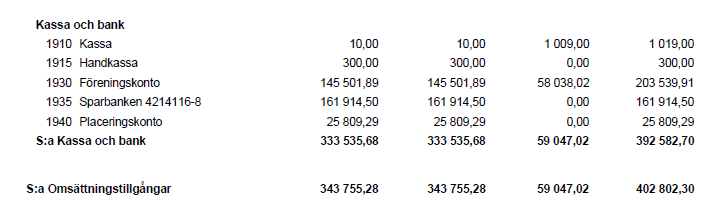 Beslutades:Frågan ska klaras ut till nästa styrelsemöte§7. Redovisning av läget vad gäller verksamheten – NiclasLäget i verksamheterna redovisades enligt följande:Seniorlaget har inte tillräckligt med spelare. Av de som finns kvar tränar var och en för sig.En ny innebandygrupp har startat uppP 07/08, F 09/10, P11, F11, P/F 12/13 bedriver verksamhet som vanligtP/F 14/15 kör fotbollslekGubbfotboll sker onsdagar kl. 1900Ett gäng Trögdstjejer mellan ska spela i korpen. Ambitionen är att få in dessa under vårt tak.Inomhusmotion ligger nere p.g.a. CoronaDiskuterades huruvida vi ska splitta träningen så att den sker på olika dagar.Diskuterades om vi ska göra några inköp till CafeterianBeslutades:Träningen ska inte splittasGlass ska köpas in till Cafeterian§8. Bidragsansökan, bidrag för uteblivna intäkter – MattiasEn diskussion fördes huruvida vi ska söka bidrag för uteblivna intäkter,Beslutades: Att uppdra till Niclas och Cecilia att undersöka möjligheterna.§9. Trögdsgården – CeciliaCecilia meddelade att verksamheten ligger på is p.g.a. Corona§10. Bokningar av planer – MattiasBeslutades:Mattias bokar hallenNiclas kollar planbokningarHenrik kolla uppkritningAvstämning sker på torsdag§11. Övriga frågorHenrik meddelade att det behöver köpas 1-2 trögdsflaggor.Beslutades:Niclas kollar med reklam som synsHenrik tog upp frågan om nya kläderBeslutades:Henrik och Niclas beslutar om vad som ska beställas.Henrik efterlyste rollfördelning och arbetsuppgifter. Enl protokoll från konstituerande styrelsemöte gäller följande:§8. Val av Övriga posterBeslutades att även under 2020 dela i styrelsen i två ansvarsgrupper med nedanstående personer och ansvar.Administration Jan Petersson (sammankallande), Anna Linder, Svante Zetterqvist, Thomas EhlinFöljande ansvarsfördelning gjordes inom admingruppenAnsvarig för att söka bidrag/ kommunalt/ LOK/Övriga (Thomas)Policys/Föreningshandboken/Årshjulet/StadgarSponsring (Ordf+vise ordf+Cecilia)Hantering av e-post (Sekreteraren)Verksamhet Mathias Oskarsson (sammankallande), Henrik Jowilin, Gustav Stiberg, Stefan Jordison, Cecilia NorlingFöljande ansvarsfördelning gjordes inom verksamhetsgruppenFakturering/ Uppföljning/ laget.seInköpsansvarig (Mathias och Henrik)Plan/hallbokning/nycklar (Mathias)Medlemsansvarig/ Anmälan/hantering lag Fogis/Ibis (Gustav)Kafeteria (Mathias)UG (Stefan och Mathias)Evenemang§9. Övriga frågorBeslutades att nedanstående övriga frågor hanteras av admingruppenKonteringsnyckelUppföljning mot budgetSTIK i siffror (nyckeltal) antal sammankomster/plankostnad, kostnad per deltagare mmHenrik ställde frågan hur vi gör med Millis minne. Frågan har varit upp i samband med budgetarbetet där styrelsen beslutade att vi ska dela ut två priser 2020. Beslutades:Fullfölja beslutet med två kandidaterVerksamhetsgruppen tar fram förslag på kandidater.Frågan kom upp hur vi ska göra med sponsring nu när det är mindre verksamhet på A-plan. Ska vi sätt upp skyltar inne i hallen? Ska vi har reklam på sargerna till innebandyn?Beslutades:Sponsorgruppen tar fram ett förslag§12. Nästa möteNästa möte genomförs den 7/6 kl 1500–1800. Under mötet ska tid avdelas för visionsarbete.§13.Mötets avlutandeOrdförande avslutade mötet---------------------------------------------------		--------------------------------------------------Niclas Hallgren, ordf			Jan Petersson, sekr--------------------------------------------------		-------------------------------------------------Henrik Jowilin, justeringsperson		Thomas Ehlin, justeringsperson